RESPONSE FORM - TPAC Stakeholder Forum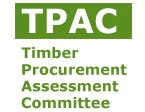 STIP RespondentRespondentName:Kees HoogendijkOrganisation:CBMCountry:The NetherlandsDate:26-07-2019Chain of Custody (CoC)Chain of Custody (CoC)Chain of Custody systemP 1. A Chain of Custody (CoC) must be in place from the forest unit of origin to the final point of sale, which provides a link between the certified material in the product or product line and certified forest units. Chain of Custody group certificationP 2. If Group certification of the CoC is allowed, the standard must require that the group as whole must comply with the same requirements which are posed on individual companies. Logos and labelsP 3. Logos and labels that belong to the certification system and occur on products and documents shall have an unambiguous meaning and shall be applied in accordance with the rules established by the certification system. Development, Application and Management of certification systems (DAM)Development, Application and Management of certification systems (DAM)Standard developmentP 1. The process of standard development and the standard itself shall fulfil the requirements as established by international umbrella organisations (such as ISO and ISEAL). System managerP 2. The certification system shall be managed by a legal entity (system manager). The tasks and responsibilities shall be clearly distributed among the organisations, which form an organisational and/or functional part of the system. Decision-making bodies and objection proceduresP 3. Decision-making bodies shall reflect the interests of stakeholders and shall provide for adequate procedures for objection and appeal regarding the decisions made and the functioning of the decision-making bodies. Certification bodies and proceduresP 4. Certification bodies shall be independent and shall be competent to assess sustainable forest management and the chain of custody system. AccreditationP 5. The accreditation agencies that grant the accreditations for certification of sustainable forest management and/or the chain of custody shall be competent and independent, national or international organisations that are preferably member of the IAF. Procedure on endorsement of certification systems by a meta-system (PEM)Procedure on endorsement of certification systems by a meta-system (PEM)Processes of assessment and endorsementP1 Processes of assessment and endorsement of Certification Systems are reliable and transparent.General comments“Wij zijn blij dat STIP een tweede kans krijgt. STIP voorziet echt in een behoefte. De meeste van onze leden gebruiken zachthout en kopen dit in via Nederlandse houthandels. Meer dan 90% van het zachthout op de Nederlandse markt is gecertificeerd. Het is voor onze leden dus niet moeilijk om 100% gecertificeerd hout in te kopen. Volledig duurzaam inkopen onder STIP-certificaat is niet alleen beter voor het milieu, het voorkomt ook onnodige administratieve romp slomp. Bedrijven die 100% duurzaam inkopen hoeven hun hout namelijk niet meer fysiek en administratief te scheiden. Daarmee zijn zij verlost van een onnodige administratieve last.”